Title Goes HereSeminar / Bachelor / Master ThesisSubmitted toChair of Interorganizational Information SystemsProf. Dr. Manuel TrenzUniversity of GöttingenInMonth YearByFirstname LastnameStudent ID:1000000Academic Program:B.Sc. Business Information SystemsAcademic AdvisorMax MustermannAbstract Here goes your abstract. This is exemplary text in “Text” style. A typical abstract has 150-250 words. This template should serve as a template for students, supporting them in writing theses at the Chair of Interorganizational Information Systems. The language of the theses is English (decide on US or GB spelling and use it consistently!). Also, refer to the kick-off slides for more notes on writing. For submission requirements, refer to A 2. Please note that all text, figures, tables, appendices and references are placeholders! Table of Contents1	This is a Heading 1 Paragraph	12	This is Another Heading 1 Paragraph	12.1	This is a Heading 2 Paragraph	12.1.1	This is a Heading 3 Paragraph	12.1.2	This is Another Heading 3 Paragraph	12.2	Figure Style	12.3	Another Figure	12.4	Table Style	22.5	Another Table	32.6	References in Text	42.6.1	Indirect Citation in Text	42.6.2	Direct Citation in Text	42.6.3	Modified Direct Citation in Text	42.7	Managing References	42.8	List of References	5References	6Abbreviations	vAppendix	viList of FiguresFigure 1. Information Systems Success Model (adopted from: DeLone and McLean 1992)	1Figure 2. Mediation Results	2List of TablesTable 1. Types of Theories (based on: Markus and Robey 1988)	2Table 2. Initial Factor Loadings	3Table 3. Zotero Links	5This is a Heading 1 ParagraphHere goes your text. This is exemplary text in “Text” style. Note that the nouns and verbs in the headings and captions are in capital letters (“englische Titelgroßschreibung”).This is Another Heading 1 ParagraphThis is a Heading 2 ParagraphHere goes your text. This is exemplary text in “Text” style.This is a Heading 3 ParagraphHere goes your text. This is exemplary text in “Text” style.This is Another Heading 3 ParagraphHere goes your text. This is exemplary text in “Text” style. Note that there is no blank page before the new chapter.Figure StyleThis is exemplary text with cross reference (see Figure 1) to show correct figure style. The caption is in “Figure/Table Caption” style and integrated, but below the figure.Use yEd Graph Editor or similar tools for creating figures. Download: http://www.yworks.com/en/products_yed_about.html Save and import as EMF filesAlways reference and explain all tables and figures in the text. Check all figures for their quality during a test printing. If feasible: (Re)build graphs! No Screenshots!Another FigureThis is exemplary text with cross reference (see Figure 2) to show another example of a figure. The caption is in “Figure/Table Caption” style and integrated, but below the figure.Table StyleThis is exemplary text with cross reference (see Table 1) to show correct table style. The caption is in “Figure/Table Caption” style and integrated, but above the table.Another TableThis is exemplary text with cross reference (see Table 2) to show another example of a table. The caption is in “Figure/Table Caption” style and integrated, but below the figure.References in TextThis section provides examples for citing correctly in the text. Please in general use the citation style of the American Psychological Association (APA), Seventh Edition.Indirect Citation in TextSyntaxCitation text (Author(s), Year)ExampleMuch of the work performed by IS practitioners, and managers in general, deals with design (Boland, 2002) - the purposeful organization of resources to accomplish a goal.Direct Citation in TextSyntax“Direct citation text” (Author(s), Year, Page(s))ExampleIn the early stages of a discipline or with significant changes in the environment, each new artifact created for that discipline or environment is “an experiment that poses a question to nature” (Newell & Simon, 1976, p. 114).Modified Direct Citation in TextUse [...] to omit parts of the cited text that are not crucial for its meaning:“Much of the work performed by IS practitioners [...] deals with design – the purposeful organization of resources to accomplish a goal.” (Hevner et al. 2004, p. 78)Add words in square brackets to achieve seamless transitions between your own ideas and the cited text:Benbasat and Zmud (1999, p. 5) argue that the relevance of IS research is directly related to its applicability in design, stating that the implications of empirical IS research should be “implementable, […] synthesize an existing body of research, […] [or] stimulate critical thinking” among IS practitioners.Managing ReferencesUse Zotero! (or a similar tool) (see Table 3)[zoh-TAIR-oh] is a free, easy-to-use tool to help you collect, organize, cite, and share your sourcesDownload Zotero citation style on our website https://www.uni-goettingen.de/de/templates/609290.htmlZotero can be integrated in Microsoft WordAlthough it is very convenient, and everything is done for you: Visually check all references before handing in:Your Zotero database may be incompleteCitation style might not work for all types of references (e.g., magazines)List of ReferencesBasic remarksList of references is sorted alphabetically. “Et al.” is used in text citations if the cited object has more than two authors; in the bibliography all authors must be listed.For authors, last names are given first.See References section at the end of the document.Best practicesUse Zotero for managing your bibliography and citations Be aware that references downloaded from the web may not be correct a prioriPerform regular bibliography checksReferencesAuthor, A. B., & Author, C. D. (Year). Title of the Paper, Journal 1(1), 1-10. (https://doi.org/XXXXX).DeLone, W. H., & McLean, E. R. (1992). Information Systems Success: The Quest for the Dependent Variable, Information Systems Research 3(1), 60–95. (https://doi.org/10.1287/isre.3.1.60).Markus, M. L., & Robey, D. (1988). Information Technology and Organizational Change: Causal Structure in Theory and Research, Management Science 34(5), 583–598. (https://doi.org/10.1287/mnsc.34.5.583).Abbreviations<Example, ordered alphabetically> (remove this note!)CIO		Chief Information OfficerXML		Extensible Markup LanguageAppendixA 1 TitleHere goes your text. This is exemplary text in “Text” style.A 2 Thesis SubmissionUpload your thesis and all data to Stud.IP:Your thesis in a “normal” (with name) version (PDF and Word) = 2 filesYour thesis in an anonymous version (PDF and Word) (please remove both your name and the names of the chairholder and supervisor from this version) = 2 filesAll open data and document files (xls, doc, pdf), including: = 1 ZIP fileExport from Zotero resources as Zotero RDF with filesIn case of qualitative research (e.g., interviews): overview of interview partners, transcripts, audio files, coding filesIn case of quantitative research (e.g., surveys): questionnaire, prototype code, or data scraping code used for data collection, data collected, cleaning procedures, data analysis scripts and outputsUse the following syntax when uploading your files:YY_YYYYSS_XX_Titleofyourpaper_LastName.pdf	(name version)YY_YYYYSS_XX_Titleofyourpaper_anon.pdf		(anonymous version)YY_YYYYSS_XX_Titleofyourpaper_LastName_ESM.zip	(Electronic supplementary material)YY should be replaced by BT in case of Bachelor thesis, MT in case of Master thesis, BS in case of seminar thesis, MS in case of Master seminar,YYYY should be replaced by the year you are starting your thesis, e.g., 2023SS should stay in the case you start your thesis in the summer semester, or be replaced by WS if you start your thesis in the winter semester,XX are the initials of your supervisor, LastName is your last name (not included in anonymous version), Titleofyourpaper is an abbreviation of your paper (roughly max. 12 characters).ExampleBT_2023SS_LS_Mueller_Evolution of TAM.pdfBT_2023SS_LS_Evolution of TAM_anonymous.pdfErklärungHiermit versichere ich, dass ich die Arbeit selbständig ohne fremde Hilfe und ohne Benutzung anderer als der angegebenen Hilfsmittel angefertigt habe. Die von mir verwendeten Hilfsmittel sind:[hier alle verwendeten Hilfsmittel auflisten und diese Notiz entfernen!, z.B. Zotero, Excel, DeepL Übersetzer, ChatGPT]Erklärung zur Nutzung von ChatGPT und vergleichbaren Werkzeugen im Rahmen von Prüfungen: In der hier vorliegenden Arbeit habe ich ChatGPT oder eine andere KI wie folgt genutzt:[ ] gar nicht[ ] bei der Ideenfindung[ ] bei der Erstellung der Gliederung[ ] zum Erstellen einzelner Passagen, insgesamt im Umfang von …% am gesamten Text[ ] zur Entwicklung von Software-Quelltexten[ ] zur Optimierung oder Umstrukturierung von Software-Quelltexten[ ] zum Korrekturlesen oder Optimieren[ ] Weiteres, nämlich: …Ich versichere, alle Nutzungen vollständig angegeben zu haben. Fehlende oder fehlerhafte Angaben werden als Täuschungsversuch gewertet.  Ebenso versichere ich, dass diese Arbeit oder Teile daraus weder von mir selbst noch von anderen als Leistungsnachweise andernorts eingereicht wurden. Alle Stellen, die wörtlich oder sinngemäß aus Veröffentlichungen oder anderen Quellen entnommen sind, sind als solche kenntlich gemacht. Sämtliche Sekundärliteratur und sonstige Quellen sind nachgewiesen und in der Bibliographie aufgeführt. Das Gleiche gilt für graphische Darstellungen und Bilder sowie für alle Internet-Quellen. Ich versichere, dass die schriftliche und elektronische Form der Arbeit übereinstimmen.Ich bin ferner damit einverstanden, dass meine Arbeit zum Zwecke eines Plagiatsabgleichs in elektronischer Form anonymisiert versendet und gespeichert werden kann. Mir ist bekannt, dass von der Korrektur der Arbeit abgesehen werden kann, wenn diese Erklärung nicht erteilt wird.Göttingen, September 6, 2023Last Name: 	First Name:	Student ID: 	Signature: 	________________Figure 1. Information Systems Success Model (adopted from: DeLone and McLean 1992)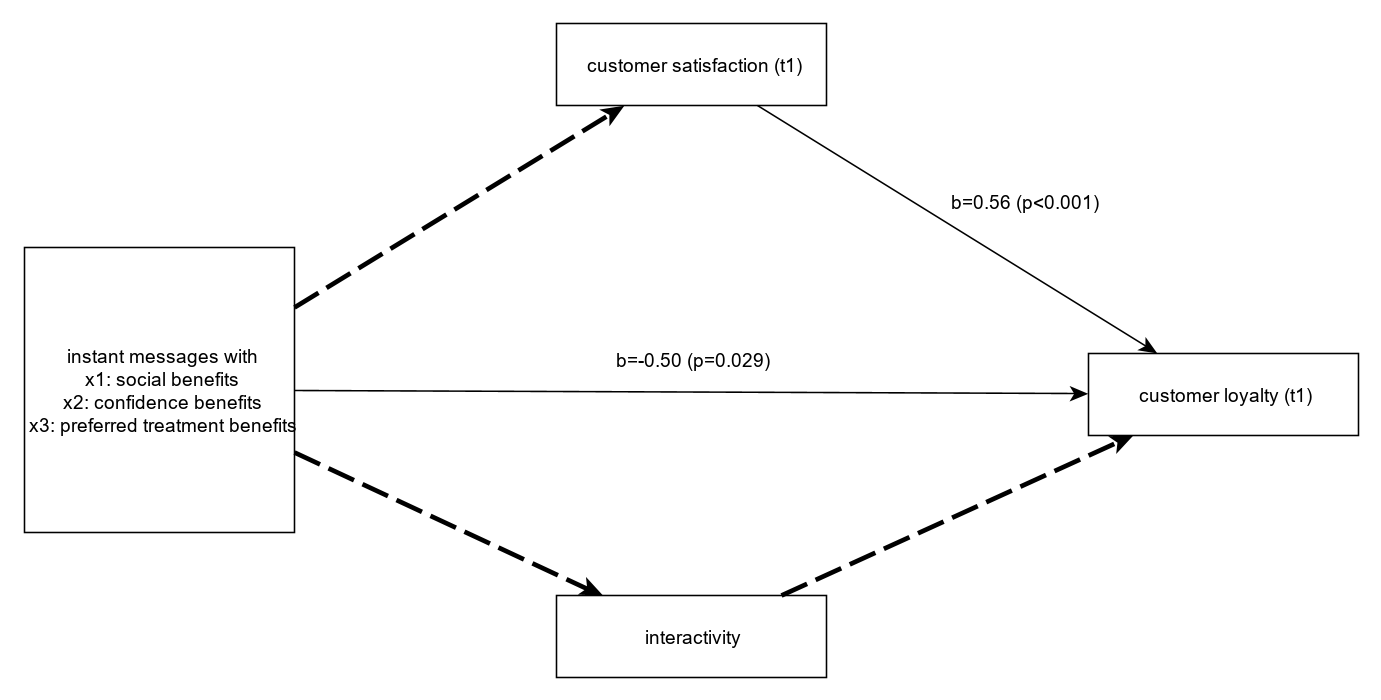 denotes significant relationshipdenotes insignificant relationshipFigure 2. Mediation ResultsTable 1. Types of Theories (based on: Markus and Robey 1988)Table 1. Types of Theories (based on: Markus and Robey 1988)Table 1. Types of Theories (based on: Markus and Robey 1988)Variance TheoryProcess TheoryRole of TimeStaticLongitudinalDefinitionThe cause is necessary and sufficient for the outcome Causations consists of necessary conditions in sequence; chance and random events play a roleAssumptionsOutcome will invariable occur when necessary and sufficient conditions are presentOutcomes may not occur (even when conditions are present)Elements VariablesDiscrete OutcomesLogical FormIf X, then Y; if more X, then more YIf not X, then not Y; cannot be extended to “more X” and “more Y”Table 2. Initial Factor LoadingsTable 2. Initial Factor LoadingsTable 2. Initial Factor LoadingsTable 2. Initial Factor LoadingsTable 2. Initial Factor LoadingsTable 2. Initial Factor LoadingsSatisfactionLoyaltyConfidence BenefitsSocial BenefitsPreferred treatment BenefitsSAT10.8590.7380.3320.2950.366SAT20.9020.7500.3600.3320.395SAT30.9030.6940.2320.2010.271LOY10.6850.8410.5340.4440.446LOY20.2740.5630.0400.2070.159LOY30.8280.8610.3190.3140.344SB10.3490.4530.6210.8580.710SB20.2670.3830.6720.9230.589SB30.2770.3690.6780.8890.616SB40.3280.4060.6530.8960.744SB50.1680.3160.7260.8970.617CB10.2540.3080.8770.5690.610CB20.3470.3110.8340.6990.701CB30.4340.5000.8450.7400.779CB40.1040.2580.7680.4740.551CB50.2600.3260.8930.7270.797PTB10.2510.2020.4690.4370.716PTB20.2610.3620.7080.5610.842PTB30.4660.4890.7220.7550.877PTB40.2290.3060.6530.5680.834PTB50.3560.3710.7430.6380.791Table 3. Zotero LinksTable 3. Zotero LinksTopicLinkQuick Start Guidehttps://www.zotero.org/support/quick_start_guideComplete Beginner Guide (Video) https://www.youtube.com/watch?v=JG7Uq_JFDzECitations and Bibliography in Word (Video)https://youtu.be/JG7Uq_JFDzE?t=512Set Zotero to English languagehttp://forums.zotero.org/discussion/4004/?Focus=17166#Comment_17166Do not include this or the following appendix in the final submission. Remove it from this document.For bachelor and master theses: Also follow the instructions of your examination office. Usually, you must upload the theses to FlexNow. For the examination office, only upload 1 PDF and necessary appendences (if any, no Zotero file or raw data upload to FlexNow necessary).